КУДА СООБЩИТЬ О КОРРУПЦИИКак показывает мировой опыт, достичь реальных результатов в борьбе с коррупцией можно только приобщив, всех граждан к этому делу. В большинстве случаев собрать достаточно доказательств и наказать преступника получается лишь благодаря сообщениям простых граждан. Поэтому каждый должен знать, куда сообщать о коррупции. С устным или письменным заявлением следует обратиться в ближайшее отделение полиции. Также можно подать заявление в прокуратуру или суд.Для государственных и муниципальных служащих важно помнить, что сообщение о коррупции – их прямая обязанность, а ее невыполнение – правонарушение. Даже если сообщение о коррупции не подтвердится, сообщивший не несет за это ответственности – только если сообщение не было заведомо ложным. И все же для тех, кто чего-то опасается, можно сообщить о коррупции анонимно, с помощью телефона доверия соответствующего региона или письмом по почте.Коррупция – система, в которую тем или иным образом включается все общество, и для эффективной борьбы с ней также необходимо участие всех активных членов общества. Коррупция – одна из главных препятствий на пути к развитой экономике и обществу, и без ее устранения не обойтись.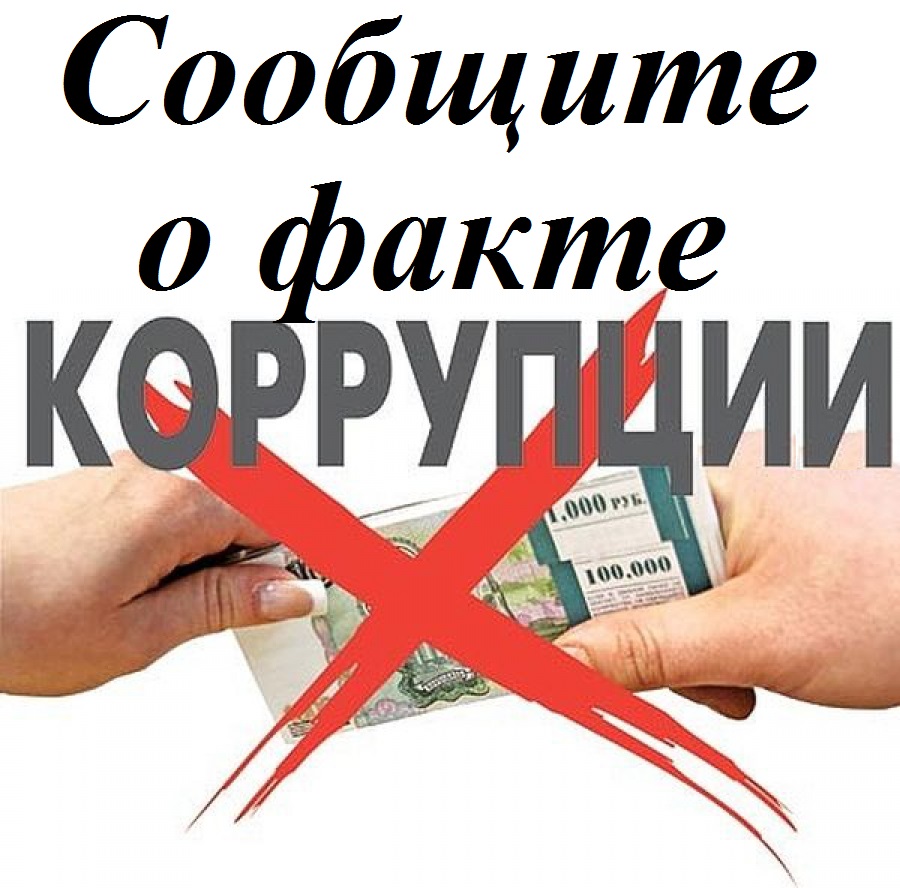 Зеленодольский территориальный орган Госалкогольинспекции Республики Татарстан	